РОЗПОРЯДЖЕННЯМІСЬКОГО ГОЛОВИм. СумиВідповідно до постанови Кабінету Міністрів України від 09.03.2006 
№ 268 «Про упорядкування структури та умов оплати праці працівників апарату органів виконавчої влади, органів прокуратури, судів та інших органів» (з урахуванням змін та доповнень), розпорядження міського голови від 16.01.2018 № 17-К «Про порядок щомісячного преміювання працівників апарату та виконавчих органів Сумської міської ради на 2018 рік»,  на підставі подання про преміювання та керуючись пунктом 20 частини четвертої статті 42 Закону України «Про місцеве самоврядування в Україні»	1. Виплатити премію за грудень 2018 року за фактично відпрацьований час, виходячи з посадового окладу, надбавок та доплат, у межах фонду преміювання та економії фонду заробітної плати, керівникам департаменту забезпечення ресурсних платежів Сумської міської ради:2. Видатки, пов’язані з установленими цим розпорядженням преміями, здійснити при наявності коштів на їх виплату.Міський  голова	О.М. ЛисенкоАнтоненко 700-564Розіслати: КлименкоЮ.М.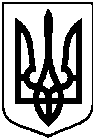 від   26.12.2018          №   479-ксПро преміювання керівників департаменту забезпечення ресурсних платежів Сумської міської ради за грудень 2018 року№ з/пПрізвище, І.Б.ПосадаРозмір премії %     1 Клименко Ю.М.директор департаменту902Михайлик Т.О.заступник директора департаменту80